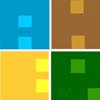 T.C.
ALANYA HAMDULLAH EMİN PAŞA ÜNİVERSİTESİ GENEL SEKRETERLİK MAKAMINAÜniversiteniz ………………………….. bölümü  ……………………… ünvanı ile göreve başlatılabilmem için gerekli evrak ekte sunulmuştur. Sunduğum evrakın aslına uygun olduğunu aksi halde doğacak zarardan sorumlu olduğumu kabul ve beyan ederim. Ad / Soyad : İmza : Tarih : İŞE GİRİŞ GEREKLİ EVRAK LİSTESİNüfus cüzdanı fotokopisiÖzgeçmişNoterden tasdikli(“Aslı Gibidir” onaylı) diploma Adli sicil kaydıSağlık Raporu  İkametgah belgesi Personel Bilgi Formu (https://3fcampus.alanyahep.edu.tr/uploads/cms/hr.ahep/6160.pdf)2 Adet FotoğrafEmekli ise; Emekli sicil numarasıAskerlik durumunu bildirir belge (Terhis veya tecil belgesi)Maaş hesabı için Vakıfbank(Alanya Şubesi) başvuru yapılması gerekmektedir. İşe girişten itibaren “kişisel bilgilerde” değişiklik olması durumunda “Personel Güncelleme Formu” doldurularak İnsan Kaynakları Müdürlüğüne teslim edilmesi gerekmektedir. 